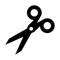 605 040876 54387 64350 053904 005548 6329680423 075427 089747 747207 0891 000 00048 632100 968968 086823 075474 747405 060765 432304 056Nine hundred
sixty-eight
thousand
eighty-six500 000 + 
40 000 +
8000 + 600 +
30 + 2765 thousand
43250 000 + 50 +
3Forty-eight
thousand six
hundred
thirty-twoNine hundred
four thousand
five747 thousand
747300 000 +
4000 + 50 + 6800 000 + 
20 000 + 3000 + 70 + 5400 000 + 
70 000 + 4000 + 700 +
40 + 7Four hundred
twenty-seven
thousand
eighty-nine1 million876 thousand
5 hundred 43200 000 +
7000 + 
80 + 9One hundred
thousand
nine hundred
sixty-eight605 thousand
409000 + 600 +
8087 thousand
6 hundred 43Four hundred 
twenty-three
thousand
seventy-fiveFour hundred
five thousand
sixty